Σχ. Έτος 2021-2022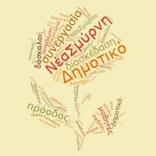    13ο ΔΗΜΟΤΙΚΟ ΣΧΟΛΕΙΟ ΝΕΑΣ ΣΜΥΡΝΗΣΑιγαίου & Αρτάκης, 17124, Νέα ΣμύρνηΤηλέφωνο: 2109341550-2114114361Fax: 2109341550Mail: 13odimotikoneassmyrnis@gmail.comΥπεύθυνη Εκπαιδευτικός: Παπαδοπούλου ΜαρίαΑ΄1  ΤΑΞΗΑ΄1  ΤΑΞΗΑ΄1  ΤΑΞΗΑ΄1  ΤΑΞΗΑ΄1  ΤΑΞΗΔΕΥΤΕΡΑΤΡΙΤΗΤΕΤΑΡΤΗΠΕΜΠΤΗΠΑΡΑΣΚΕΥΗ1ΓΛΩΣΣΑΓΛΩΣΣΑΑΓΓΛΙΚΑΓΛΩΣΣΑΓΛΩΣΣΑ2ΓΛΩΣΣΑΓΛΩΣΣΑΘΕΑΤΡΙΚΗ ΑΓΩΓΗΓΛΩΣΣΑΓΛΩΣΣΑ3ΜΑΘΗΜΑΤΙΚΑΕΙΚΑΣΤΙΚΑΓΥΜΝΑΣΤΙΚΗΓΥΜΝΑΣΤΙΚΗΑΓΓΛΙΚΑ4ΕΡΓ. ΔΕΞΙΟΤΗΤΩΝΜΑΘΗΜΑΤΙΚΑΓΛΩΣΣΑΜΑΘΗΜΑΤΙΚΑΜΑΘΗΜΑΤΙΚΑ5ΕΙΚΑΣΤΙΚΑΓΥΜΝΑΣΤΙΚΗΜΑΘΗΜΑΤΙΚΑΜΕΛΕΤΗ ΠΕΡΙΒ.ΕΡΓ. ΔΕΞΙΟΤΗΤΩΝ6ΜΕΛΕΤΗ ΠΕΡΙΒ.ΤΠΕΜΕΛΕΤΗ ΠΕΡΙΒ.ΜΟΥΣΙΚΗΕΡΓ. ΔΕΞΙΟΤΗΤΩΝ